 	INFORMACIÓN BÁSICA DE PROTECCIÓN DE DATOS DE ASHECOVA	D./Dña.con DNI/NIE    mayor de edad y/o actúa en su propio nombre y derecho.En cumplimiento de la Ley Orgánica de Protección de Datos de carácter personal según la normativa europea (UE) 2016/ 679 del 27 de abril de 2016 (que entró en vigor el 25 de mayo de 2018), le informamos que los datos personales que usted nos facilite, pasarán a formar parte de un fichero automatizado cuyo propietario y responsable es la ASOCIACIÓN DE HEMOFILIA DE LA COMUNIDAD VALENCIANA, ASHECOVA con domicilio en VALENCIA Calle Presen Sáez de Descatllar, 2 bajo. (46018) con CIF  G46639522 .Autorizo al uso de dichos datos para la gestión, administración y mantenimiento de los productos y servicios solicitados.Autorizo a la comunicación de dichos datos a entidades colaboradoras y/o proveedores (por ej. Bolsas de empleo, entidades financiadoras, etc.) para la gestión, administración y mantenimiento de los productos y servicios solicitados.Autorizo a recibir por correo electrónico para la gestión de información de actividades y servicios que puedan ser de mi interés.Autorizo el uso de mis datos telefónicos a través de WhatsApp, o de cualquier otra aplicación de mensajería instantánea como medio de comunicación en la gestión, administración y mantenimiento de los servicios solicitados.Autorizo a la posible realización de cuestionario de satisfacción.Asimismo, le informamos que puede ejercitar sus derechos de acceso, rectificación, cancelación, oposición, supresión, limitación y portabilidad en el domicilio social de ASOCIACIÓN DE HEMOFILIA DE LA COMUNIDAD VALENCIANA, ASHECOVA o al e-mail ashecova@ashecova.org con el correspondiente documento acreditativo (DNI/NIE). Los datos proporcionados se conservarán mientras se mantenga la relación comercial o durante los años necesarios para cumplir con las obligaciones legales. Una vez cumplido el plazo, los datos facilitados serán eliminados utilizando sistemas fiables y seguros.	Fecha: 		Firmado: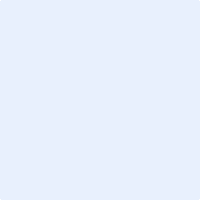 “Responsable”(del tratamiento)ASOCIACIÓN DE HEMOFILIA DE LA COMUNIDAD VALENCIANA.Calle Presen Sáez de Descatllar, 2 bajo, 46018, Valencia.“Responsable”(del tratamiento)Responsable Protección de Datos: Coordinación ashecova@ashecova.org“Finalidad”(del tratamiento)Asesoramiento a personas con hemofilia y otras coagulopatías congénitas de la Comunidad Valenciana.“Finalidad”(del tratamiento)Plazo de conservación fijado por la ley“Finalidad”(del tratamiento)Recibir información de nuestros servicios y novedades de su interés tras prestar consentimiento expreso“Legitimación”(del tratamiento)Si no se facilitan los datos solicitados no pueden ofertarse nuestros productos y servicios por imperativo legal.“Destinatarios/as”(de cesiones o transferencias)Administración Pública.“Destinatarios/as”(de cesiones o transferencias)Los datos personales se comunican a entidades colaboradoras para fines administrativos internos“Derechos”(de las personas interesadas)Puede ejercer los derechos de acceso, rectificación, supresión y portabilidad de sus datos, y la limitación u oposición a su tratamiento y/o puede retirar su consentimiento en cualquier momento comunicándolo por escrito a nuestro/a  Responsable de Protección de Datos“Derechos”(de las personas interesadas)Derecho a reclamar ante la Autoridad de Control Competente